Игровая программа«Гонки радиоуправляемых автомобилей»Вместо рёва двигателя – негромкое жужжание, вместо руля и рычага коробки передач – джойстик в руках гонщика, вместо автомобиля, весом в несколько тонн – миниатюрная копия, размером с обувную коробку. В остальном же гонки на радиоуправляемых машинах ничем не отличаются от заездов на обычных авто.Цель мероприятия: организация досуга воспитанников, выявление лучших водителей  Время проведения: 1 часМесто проведения: территория ДЮСШ «Лидер»Оборудование: Конусы, барьеры, мел, радиоуправляемые автомобилиОт каждого отряда принимает участие по 2 водителя.Участники проходят все задания, по итогам которых определяется победитель.В рамках мероприятия проходит выставка роботов.Протокол«Гонки радиоуправляемых автомобилей»Задания1 задание: собрать баллы за 1 минутуОборудование: Конус – старт, мел, протокол2 задание: экстренное торможениеОборудование: Барьеры большие 5 шт, протокол	Тормозной путьСтарт                                                                  стоп	10               6               30 - перевернулся3 задание: ПарковкаОборудование: Машинки, бордюр, секундомер, протокол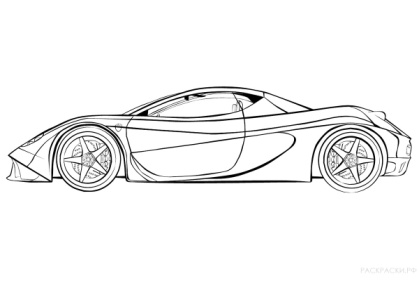 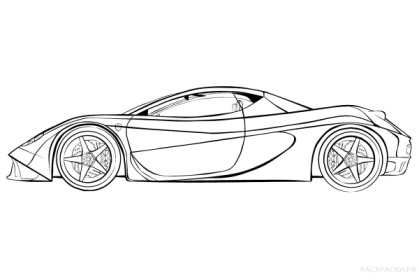 	бордюрВыполнить парковку машинки боком между машинами за определенное время.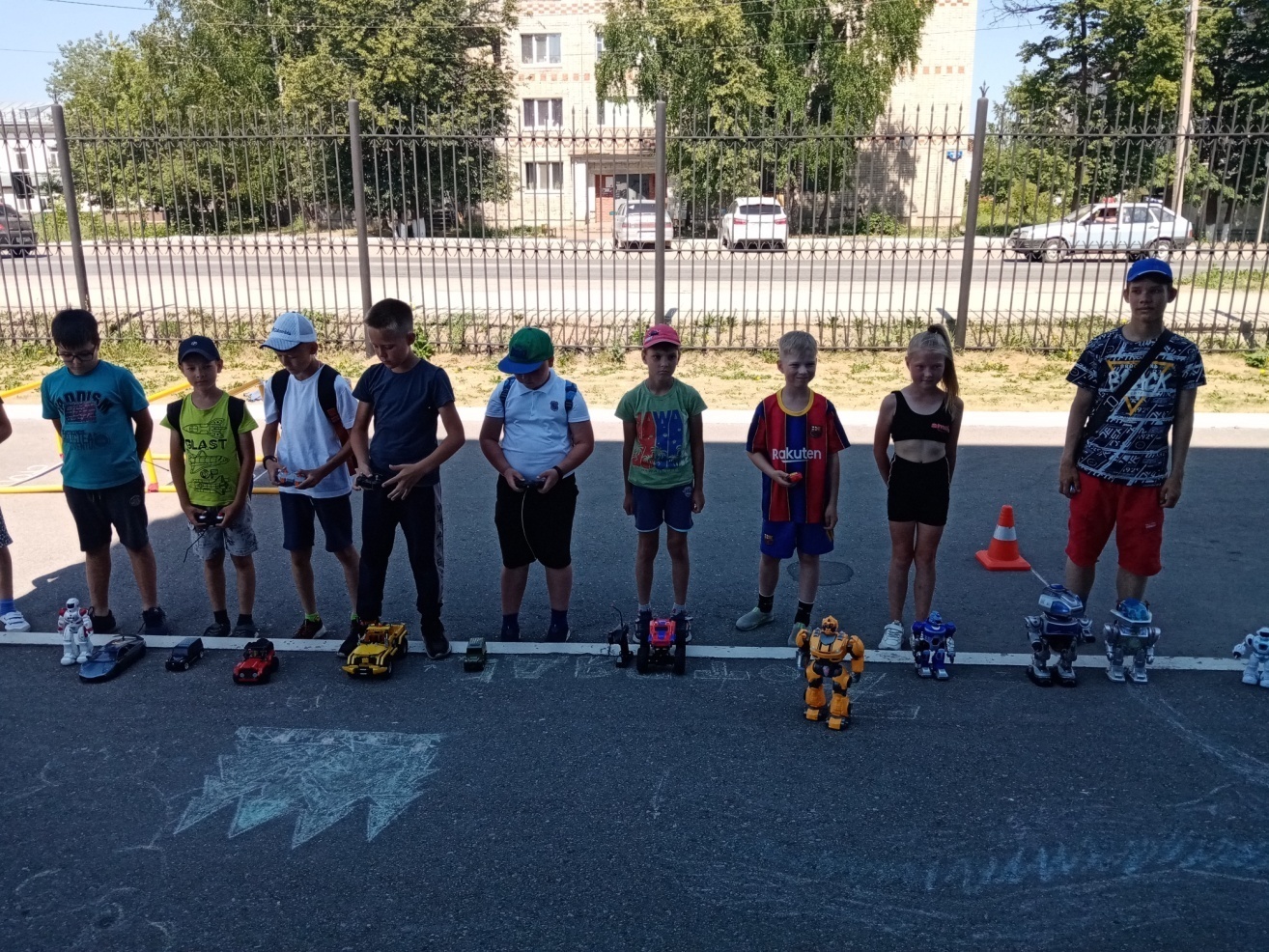 ФИотрядбаллыбаллыторможениеторможениепарковкапарковкасуммаместоШаньгин Арсений9158101274136Старков Александр12071011,158168Рукавишников Матвей430462376125Ломаев Арсений42461011,189168Габдрашитов Артур329510110283Сысолин Кирилл136210111362Немтин Илья13711017131Пономарев Егор5304621,97136Пырцаки Егор532310135594роботыроботыроботыроботыроботыроботыроботыроботыроботыроботыЛаптева Екатерина2Рукавишников МатвейАлохин АртемПоловодов ДмитрийАтаманова Виталина3